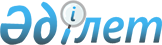 2014-2016 жылдарға арналған аудандық бюджет туралы
					
			Күшін жойған
			
			
		
					Батыс Қазақстан облысы Теректі аудандық мәслихатының 2013 жылғы 25 желтоқсандағы № 17-2 шешімі. Батыс Қазақстан облысының Әділет департаментінде 2014 жылғы 9 қаңтарда № 3398 болып тіркелді. Күші жойылды - Батыс Қазақстан облысы Теректі аудандық мәслихатының 2015 жылғы 25 ақпандағы № 25-8 шешімімен      Ескерту. Күші жойылды - Батыс Қазақстан облысы Теректі аудандық мәслихатының 25.02.2015 № 25-8 шешімімен.

      Қазақстан Республикасының 2008 жылғы 4 желтоқсандағы Бюджет кодексіне және Қазақстан Республикасының 2001 жылғы 23 қаңтардағы "Қазақстан Республикасындағы жергілікті мемлекеттік басқару және өзін-өзі басқару туралы" Заңына сәйкес Теректі аудандық мәслихат ШЕШІМ ҚАБЫЛДАДЫ:

      1. 2014-2016 жылдарға арналған аудандық бюджет 1, 2 және 3 қосымшаларға сәйкес, соның ішінде 2014 жылға келесі көлемде бекітілсін:

      1) кірістер – 4 890 020 мың теңге, оның ішінде:

      салықтық түсімдер – 879 624 мың теңге;

      салықтық емес түсімдер – 2 874 мың теңге;

      негізгі капиталды сатудан түсетін түсімдер – 5 000 мың теңге;

      трансферттер түсімі – 4 002 522 мың теңге;

      2) шығындар – 4 826 453 мың теңге;

      3) таза бюджеттік кредиттеу – 67 354 мың теңге, соның ішінде:

      бюджеттік кредиттер – 111 120 мың теңге;

      бюджеттік кредиттерді өтеу – 43 766 мың теңге;

      4) қаржы активтерімен операциялар бойынша сальдо – 45 687 мың теңге, оның ішінде қаржы активтерін сатып алу – 45 687 мың теңге;

      мемлекеттің қаржы активтерін сатудан түсетін түсімдер – 0 мың теңге;

      5) бюджет тапшылығы (профициті) – -49 474 мың теңге;

      6) бюджет тапшылығын қаржыландыру (профицитін пайдалану) – 49 474 мың теңге:

      қарыздар түсімі – 111 120 мың теңге;

      қарыздарды өтеу – 65 186 мың теңге;

      бюджет қаражатының пайдаланылатын қалдықтары - 3 540 мың теңге.

      Ескерту. 1 тармақ жаңа редакцияда - Батыс Қазақстан облысы Теректі аудандық мәслихатының 22.12.2014 № 24-1 шешімімен (01.01.2014 бастап қолданысқа енгізіледі).

      2. 2014 жылға арналған аудандық бюджет түсімдері Қазақстан Республикасының Бюджет кодексіне, Қазақстан Республикасының "2013-2015 жылдарға арналған республикалық бюджет туралы" Заңына, облыстық мәслихаттың 2013 жылғы 13 желтоқсандағы № 14-2 "2014-2016 жылдарға арналған облыстық бюджет туралы" шешіміне және осы шешімнің 4, 5, 6 тармақтарына сәйкес қалыптастырылады.

      3. Қазақстан Республикасының "2014-2016 жылдарға арналған республикалық бюджет туралы" Заңының 10 бабы қатерге және басшылыққа алынсын.

      4. 2014 жылға арналған аудандық бюджетте жоғары тұрған бюджеттерден бөлінетін нысаналы трансферттердің және кредиттердің түсуі ескерілсін:

      1) республикалық бюджеттен жалпы сомасы 562 285 мың теңге көлемінде, соның ішінде:

      негізгі орта және жалпы орта білім беретін мемлекеттік мекемелердегі физика, химия, биология кабинеттерін оқу жабдығымен жарақтандыруға – 12 291 мың теңге;

      мектепке дейінгі білім беру ұйымдарында мемлекеттік білім беру тапсырысын іске асыруға – 58 311 мың теңге;

      үш деңгейлі жүйе бойынша біліктілігін арттырудан өткен мұғалімдерге еңбекақыны көтеруге – 14 506 мың теңге;

      инженерлік-коммуникациялық инфрақұрылымды жобалауға, дамытуға, жайластыруға және (немесе) сатып алуға – 72 813 мың теңге;

      ауылдық елді-мекендердегі сумен жабдықтау жүйесін дамытуға – 120 000 мың теңге;

      мамандарды әлеуметтік қолдау шараларын іске асыру үшін берілетін бюджеттік кредиттер – 111 120 мың теңге;

      мамандандырылған уәкілетті ұйымдардың жарғылық капиталдарын ұлғайтуға - 45 687 мың теңге;

      мемлекеттік атаулы әлеуметтік көмек төлеуге - 4 324 мың теңге;

      18 жасқа дейінгі балаларға мемлекеттік жәрдемақылар төлеуге - 1 669 мың теңге;

      мүгедектерге қызмет көрсетуге бағдарланған ұйымдар орналасқан жерлерде жол белгілері мен сілтегіштерін орнатуға - 182 мың теңге;

      мемлекеттік мекемелердің мемлекеттік қызметшілер болып табылмайтын жұмыскерлерінің, сондай-ақ жергілікті бюджеттерден қаржыландырылатын мемлекеттік кәсіпорындардың жұмыскерлерінің лауазымдық айлықақысына ерекше еңбек жағдайлары үшін ай сайынғы үстемеақы төлеуге - 121 382 мың теңге.

      2) облыстық бюджеттен жалпы сомасы 536 117 мың теңге көлемінде, соның ішінде:

      "Батыс Қазақстан облысы Теректі ауданы Ұзынкөл ауылындағы су құбырын қайта құру" жобалау-сметалық құжаттаманы әзірлеуге- 7 686 мың теңге;

      "Батыс Қазақстан облысы Теректі ауданы Ақсуат ауылындағы су құбырын қайта құру" жобалау-сметалық құжаттаманы әзірлеуге - 8 521 мың теңге;

      "Батыс Қазақстан облысы Теректі ауданы Ақжайық ауылындағы су құбырын қайта құру" жобалау-сметалық құжаттаманы әзірлеуге - 2 984 мың теңге;

      "Батыс Қазақстан облысы Теректі ауданы Жаңаөмір ауылындағы су құбырын қайта құру" жобалау-сметалық құжаттаманы әзірлеуге - 9 448 мың теңге;

      Батыс Қазақстан облысы Теректі ауданының Покатиловка ауылындағы су құбырын қайта құруға - 21 219 мың теңге;

      Новопавловка ауылындағы 464 оқушыға арналған мектеп ғимаратын күрделі жөндеуге - 112 128 мың теңге;

      Ақсоғым ауылының әлеуметтік нысандарын газбен жабдықтауға - 63 953 мың теңге;

      Шағатай ауылының әлеуметтік нысандарын газбен жабдықтауға - 69 411 мың теңге;

      Қызылжар ауылының әлеуметтік нысандарын газбен жабдықтауға - 10 562 мың теңге;

      Құтсиық ауылының әлеуметтік нысандарын газбен жабдықтауға - 24 195 мың теңге;

      Қоғалытүбек ауылының әлеуметтік нысандарын газбен жабдықтауға - 17 780 мың теңге;

      Қандық ауылының әлеуметтік нысандарын газбен жабдықтауға - 14 954 мың теңге;

      Ерсары ауылының әлеуметтік нысандарын газбен жабдықтауға - 13 523 мың теңге;

      Аңқаты ауылының әлеуметтік нысандарын газбен жабдықтауға - 90 799 мың теңге;

      Теректі ауданының Сары-Өмір ауылындағы олимпияда резерві орталығын газбен жабдықтауға – 24 623 мың теңге;

      үш деңгейлі жүйе бойынша біліктілігін арттырудан өткен мұғалімдерге еңбекақыны көтеруге – 14 506 мың теңге;

      Федоровка ауылындағы су құбырын қайта құру – 40 000 мың теңге.

      Ескерту. 4 тармақ жаңа редакцияда - Батыс Қазақстан облысы Теректі аудандық мәслихатының 22.12.2014 № 24-1 шешімімен (01.01.2014 бастап қолданысқа енгізіледі).

      5. 2014 жылға арналған аудандық бюджетте облыстық бюджеттен берілетін субвенция жалпы сомасы 3 015 240 мың теңге көлемінде түсімдер қарастырылсын.

      6. 2014 жылға арналған аудандық бюджетте бюджеттік кредиттердің өтеуін жалпы сомасы 12 843 мың теңге түсімдер қарастырылсын.

      7. Жергілікті бюджеттердің теңгерімділігін қамтамасыз ету үшін 2014 жылдың кірістерін бөлу нормативі төмендегі кіші сыныптар кірістері бойынша белгіленсін:

      1) жеке табыс салығы аудандық бюджетке 100 % есепке алынады;

      2) әлеуметтік салық аудандық бюджетке 100 % есепке алынады.

      8. Жергілікті атқарушы органдарға қарасты мемлекеттік мекемелер ұсынатын қызметтер мен тауарларды өткізуден түсетін ақшалар Қазақстан Республикасының Бюджет кодексі және Қазақстан Республикасының Үкіметі анықтаған тәртіпте пайдаланылады.

      9. 2014 жылға арналған аудандық бюджетте облыстық бюджетке бюджеттік кредиттерді өтеуге сомасы 12 843 мың теңге қарастырылсын:

      9-1. Нысаналы пайдаланылмаған (толық пайдаланылмаған) трансферттерді қайтару ескерілсін - 11 488 мың теңге.

      Ескерту. Шешім 9-1 тармақпен толықтырылды - Батыс Қазақстан облысы Теректі аудандық мәслихатының 29.04.2014 № 20-1 (01.01.2014 бастап қолданысқа енгізіледі) шешімімен.

      10. 2014 жылға арналған ауданның жергілікті атқарушы органдарының резерві 15 450 мың теңге көлемінде бекітілсін.

      11. Ауданның жергілікті атқарушы органының борыш лимиті 2014 жылдың 31 желтоқсанына 4 623 мың теңге мөлшерін құрайды.

      12. 2014 жылдың 1 қаңтарынан бастап ауылдық елді-мекендерде жұмыс істейтін денсаулық сақтау, әлеуметтік қамсыздандыру, білім беру, мәдениет, спорт және ветеринария мамандарына қызметтің осы түрлерімен қалалық жағдайда айналысатын мамандардың ставкаларымен салыстырғанда кемінде жиырма бес проценті жоғары айлықақы мен тарифтік ставкалар белгіленсін.

      13. 2014 жылға арналған жергілікті бюджетті атқару процесінде секвестрлеуге жатпайтын жергілікті бюджеттік бағдарламалардың тізбесі 4 қосымшаға сәйкес бекітілсін.

      14. Осы шешім 2014 жылдың 1 қаңтарынан бастап қолданысқа енгізіледі.

 2014 жылға арналған аудандық бюджет      Ескерту. 1 қосымша жаңа редакцияда - Батыс Қазақстан облысы Теректі аудандық мәслихатының 22.12.2014 № 24-1 (01.01.2014 бастап қолданысқа енгізіледі) шешімімен

      мың теңге

 2015 жылға арналған аудандық бюджет      мың теңге

 2016 жылға арналған аудандық бюджет      мың теңге

 2014 жылға арналған аудандық бюджетті
атқару процесінде секвестрлеуге жатпайтын
жергілікті бюджеттік бағдарламалардың
тізбесі
					© 2012. Қазақстан Республикасы Әділет министрлігінің «Қазақстан Республикасының Заңнама және құқықтық ақпарат институты» ШЖҚ РМК
				
      Сессия төрағасының
міндетін атқарушысы

Ә. Ж. Нурғалиев

      Аудандық мәслихат хатшысы

Ә. Ж. Нурғалиев
2013 жылғы 25 желтоқсандағы
№ 17-2 мәслихат шешіміне
1 қосымшаСанаты

Санаты

Санаты

Санаты

Санаты

Сомасы

Сыныбы

Сыныбы

Сыныбы

Сыныбы

Сомасы

Iшкi сыныбы

Iшкi сыныбы

Iшкi сыныбы

Сомасы

Ерекшелігі

Ерекшелігі

Сомасы

Атауы

Сомасы

I. Кірістер

4 890 020

1

Салықтық түсімдер

879 624

01

Табыс салығы

314 560

2

Жеке табыс салығы

314 560

03

Әлеуметтiк салық

236 833

1

Әлеуметтік салық

236 833

04

Меншiкке салынатын салықтар

304 840

1

Мүлiкке салынатын салықтар

259 737

3

Жер салығы

3 845

4

Көлiк құралдарына салынатын салық

33 500

5

Бірыңғай жер салығы

7 758

05

Тауарларға, жұмыстарға және қызметтерге салынатын iшкi салықтар

20 050

2

Акциздер

11 825

3

Табиғи және басқа да ресурстарды пайдаланғаны үшiн түсетiн түсiмдер

2 780

4

Кәсiпкерлiк және кәсiби қызметтi жүргiзгенi үшiн алынатын алымдар

5 445

08

Заңдық мәнді іс-әрекеттерді жасағаны және (немесе) оған уәкілеттігі бар мемлекеттік органдар немесе лауазымды адамдар құжаттар бергені үшін алынатын міндетті төлемдер

3 341

1

Мемлекеттік баж

3 341

2

Салықтық емес түсiмдер

2 874

01

Мемлекеттік меншіктен түсетін кірістер

1 896

5

Мемлекет меншігіндегі мүлікті жалға беруден түсетін кірістер

1 896

04

Мемлекеттік бюджеттен қаржыландырылатын, сондай-ақ Қазақстан Республикасы Ұлттық Банкінің бюджетінен (шығыстар сметасынан) ұсталатын және қаржыландырылатын мемлекеттік мекемелер салатын айыппұлдар, өсімпұлдар, санкциялар, өндіріп алулар

28

1

Мұнай секторы ұйымдарынан түсетін түсімдерді қоспағанда, мемлекеттік бюджеттен қаржыландырылатын, сондай-ақ Қазақстан Республикасы Ұлттық Банкінің бюджетінен (шығыстар сметасынан) ұсталатын және қаржыландырылатын мемлекеттік мекемелер салатын айыппұлдар, өсімпұлдар, санкциялар, өндіріп алулар

28

06

Өзге де салықтық емес түсiмдер

950

1

Өзге де салықтық емес түсiмдер

950

3

Негізгі капиталды сатудан түсетін түсімдер

5 000

03

Жердi және материалдық емес активтердi сату

5 000

1

Жерді сату

5 000

4

Трансферттер түсімі

4 002 522

02

Мемлекеттiк басқарудың жоғары тұрған органдарынан түсетiн трансферттер

4 002 522

2

Облыстық бюджеттен түсетiн трансферттер

4 002 522

Функционалдық топ

Функционалдық топ

Функционалдық топ

Функционалдық топ

Функционалдық топ

Сомасы

Кіші функция

Кіші функция

Кіші функция

Кіші функция

Сомасы

Бюджеттік бағдарламалардың әкiмшiсi

Бюджеттік бағдарламалардың әкiмшiсi

Бюджеттік бағдарламалардың әкiмшiсi

Сомасы

Бағдарлама

Бағдарлама

Сомасы

Атауы

Сомасы

II. Шығындар

4 826 453

01

Жалпы сипаттағы мемлекеттiк қызметтер

372 496

1

Мемлекеттiк басқарудың жалпы функцияларын орындайтын өкiлдi, атқарушы және басқа органдар

350 990

112

Аудан (облыстық маңызы бар қала) мәслихатының аппараты

16 310

001

Аудан (облыстық маңызы бар қала) мәслихатының қызметін қамтамасыз ету жөніндегі қызметтер

16 310

003

Мемлекеттік органның күрделі шығыстары

0

122

Аудан (облыстық маңызы бар қала) әкімінің аппараты

93 639

001

Аудан (облыстық маңызы бар қала) әкімінің қызметін қамтамасыз ету жөніндегі қызметтер

86 768

003

Мемлекеттік органның күрделі шығыстары

6 871

123

Қаладағы аудан, аудандық маңызы бар қала, кент, ауыл, ауылдық округ әкімінің аппараты

241 041

001

Қаладағы аудан, аудандық маңызы бар қала, кент, ауыл, ауылдық округ әкімінің қызметін қамтамасыз ету жөніндегі қызметтер

231 123

022

Мемлекеттік органның күрделі шығыстары

9 918

2

Қаржылық қызмет

733

459

Ауданның (облыстық маңызы бар қаланың) экономика және қаржы бөлімі

733

003

Салық салу мақсатында мүлікті бағалауды жүргізу

733

010

Жекешелендіру, коммуналдық меншікті басқару, жекешелендіруден кейінгі қызмет және осыған байланысты дауларды реттеу

0

9

Жалпы сипаттағы өзге де мемлекеттiк қызметтер

20 773

459

Ауданның (облыстық маңызы бар қаланың) экономика және қаржы бөлімі

20 773

001

Ауданның (облыстық маңызы бар қаланың) экономикалық саясаттың қалыптастыру мен дамыту, мемлекеттік жоспарлау, бюджеттік атқару және коммуналдық меншігін басқару саласындағы мемлекеттік саясатты іске асыру жөніндегі қызметтер

19 998

015

Мемлекеттік органның күрделі шығыстары

775

02

Қорғаныс

12 926

1

Әскери мұқтаждар

3 936

122

Аудан (облыстық маңызы бар қала) әкімінің аппараты

3 936

005

Жалпыға бірдей әскери міндетті атқару шеңберіндегі іс-шаралар

3 936

2

Төтенше жағдайлар жөнiндегi жұмыстарды ұйымдастыру

8 990

122

Аудан (облыстық маңызы бар қала) әкімінің аппараты

8 990

007

Аудандық (қалалық) ауқымдағы дала өрттерінің, сондай-ақ мемлекеттік өртке қарсы қызмет органдары құрылмаған елдi мекендерде өрттердің алдын алу және оларды сөндіру жөніндегі іс-шаралар

8 990

03

Қоғамдық тәртіп, қауіпсіздік, құқықтық, сот, қылмыстық-атқару қызметі

199

9

Қоғамдық тәртіп және қауіпсіздік саласындағы өзге де қызметтер

199

458

Ауданның (облыстық маңызы бар қаланың) тұрғын үй-коммуналдық шаруашылығы, жолаушылар көлігі және автомобиль жолдары бөлімі

199

021

Елдi мекендерде жол қозғалысы қауiпсiздiгін қамтамасыз ету

199

04

Білім беру

2 938 133

1

Мектепке дейiнгi тәрбие және оқыту

252 662

464

Ауданның (облыстық маңызы бар қаланың) білім бөлімі

252 662

009

Мектепке дейінгі тәрбие мен оқыту ұйымдарының қызметін қамтамасыз ету

191 198

040

Мектепке дейінгі білім беру ұйымдарында мемлекеттік білім беру тапсырысын іске асыруға

61 464

2

Бастауыш, негізгі орта және жалпы орта білім беру

2 402 380

123

Қаладағы аудан, аудандық маңызы бар қала, кент, ауыл, ауылдық округ әкімінің аппараты

9 973

005

Ауылдық жерлерде балаларды мектепке дейін тегін алып баруды және кері алып келуді ұйымдастыру

9 973

464

Ауданның (облыстық маңызы бар қаланың) білім бөлімі

2 392 407

003

Жалпы білім беру

2 241 349

006

Балаларға қосымша білім беру 

151 058

9

Бiлiм беру саласындағы өзге де қызметтер

283 091

464

Ауданның (облыстық маңызы бар қаланың) білім бөлімі

218 531

001

Жергілікті деңгейде білім беру саласындағы мемлекеттік саясатты іске асыру жөніндегі қызметтер

11 573

005

Ауданның (облыстық маңызы бар қаланың) мемлекеттік білім беру мекемелер үшін оқулықтар мен оқу-әдiстемелiк кешендерді сатып алу және жеткізу

31 659

007

Аудандық (қалалық) ауқымдағы мектеп олимпиадаларын және мектептен тыс іс-шараларды өткізу

1 870

015

Жетім баланы (жетім балаларды) және ата-аналарының қамқорынсыз қалған баланы (балаларды) күтіп-ұстауға қамқоршыларға (қорғаншыларға) ай сайынғы ақшалай қаражат төлемі

12 929

067

Ведомстволық бағыныстағы мемлекеттік мекемелерінің және ұйымдарының күрделі шығыстары

160 276

068

Халықтың компьютерлік сауаттылығын арттыруды қамтамасыз ету

224

466

Ауданның (облыстық маңызы бар қаланың) сәулет, қала құрылысы және құрылыс бөлімі

64 560

037

Білім беру объектілерін салу және реконструкциялау

64 560

05

Денсаулық сақтау

926

9

Денсаулық сақтау саласындағы өзге де қызметтер

926

123

Қаладағы аудан, аудандық маңызы бар қала, кент, ауыл, ауылдық округ әкімінің аппараты

926

002

Шұғыл жағдайларда сырқаты ауыр адамдарды дәрігерлік көмек көрсететін ең жақын денсаулық сақтау ұйымына дейін жеткізуді ұйымдастыру

926

06

Әлеуметтiк көмек және әлеуметтiк қамсыздандыру

184 563

2

Әлеуметтiк көмек

153 589

451

Ауданның (облыстық маңызы бар қаланың) жұмыспен қамту және әлеуметтік бағдарламалар бөлімі

153 589

002

Жұмыспен қамту бағдарламасы

27 681

005

Мемлекеттік атаулы әлеуметтік көмек 

6 199

006

Тұрғын үйге көмек көрсету

885

007

Жергілікті өкілетті органдардың шешімі бойынша мұқтаж азаматтардың жекелеген топтарына әлеуметтік көмек

23 473

010

Үйден тәрбиеленіп оқытылатын мүгедек балаларды материалдық қамтамасыз ету

2 707

014

Мұқтаж азаматтарға үйде әлеуметтiк көмек көрсету

45 918

016

18 жасқа дейінгі балаларға мемлекеттік жәрдемақылар

28 969

017

Мүгедектерді оңалту жеке бағдарламасына сәйкес, мұқтаж мүгедектерді міндетті гигиеналық құралдармен және ымдау тілі мамандарының қызмет көрсетуін, жеке көмекшілермен қамтамасыз ету 

17 757

9

Әлеуметтiк көмек және әлеуметтiк қамтамасыз ету салаларындағы өзге де қызметтер

30 974

451

Ауданның (облыстық маңызы бар қаланың) жұмыспен қамту және әлеуметтік бағдарламалар бөлімі

30 746

001

Жергілікті деңгейде халық үшін әлеуметтік бағдарламаларды жұмыспен қамтуды қамтамасыз етуді іске асыру саласындағы мемлекеттік саясатты іске асыру жөніндегі қызметтер 

27 278

011

Жәрдемақыларды және басқа да әлеуметтік төлемдерді есептеу, төлеу мен жеткізу бойынша қызметтерге ақы төлеу

1 070

021

Мемлекеттік органның күрделі шығыстары 

2 398

458

Ауданның (облыстық маңызы бар қаланың) тұрғын үй-коммуналдық шаруашылығы, жолаушылар көлігі және автомобиль жолдары бөлімі

228

050

Мүгедектердің құқықтарын қамтамасыз ету және өмір сүру сапасын жақсарту жөніндегі іс-шаралар жоспарын іске асыру

228

07

Тұрғын үй-коммуналдық шаруашылық

756 381

1

Тұрғын үй шаруашылығы

137 230

458

Ауданның (облыстық маңызы бар қаланың) тұрғын үй-коммуналдық шаруашылығы, жолаушылар көлігі және автомобиль жолдары бөлімі

13 112

003

Мемлекеттік тұрғын үй қорының сақталуын ұйымдастыру

1 590

004

Азаматтардың жекелеген санаттарын тұрғын үймен қамтамасыз ету

11 467

031

Кондоминиум объектісіне техникалық паспорттар дайындау

55

464

Ауданның (облыстық маңызы бар қаланың) білім бөлімі

49 605

026

Жұмыспен қамту 2020 жол картасы бойынша қалаларды және ауылдық елді мекендерді дамыту шеңберінде объектілерді жөндеу

49 605

466

Ауданның (облыстық маңызы бар қаланың) сәулет, қала құрылысы және құрылыс бөлімі

74 513

003

Мемлекеттік коммуналдық тұрғын үй қорының тұрғын үйін жобалау, салу және (немесе) сатып алу

1 700

004

Инженерлік коммуникациялық инфрақұрылымды жобалау, дамыту, жайластыру және (немесе) сатып алу

72 813

2

Коммуналдық шаруашылық

554 665

123

Қаладағы аудан, аудандық маңызы бар қала, кент, ауыл, ауылдық округ әкімінің аппараты

679

014

Елді мекендерді сумен жабдықтауды ұйымдастыру

679

458

Ауданның (облыстық маңызы бар қаланың) тұрғын үй-коммуналдық шаруашылығы, жолаушылар көлігі және автомобиль жолдары бөлімі

0

012

Сумен жабдықтау және су бұру жүйесінің жұмыс істеуі

0

466

Ауданның (облыстық маңызы бар қаланың) сәулет, қала құрылысы және құрылыс бөлімі

553 986

005

Коммуналдық шаруашылығын дамыту

344 125

058

Елді мекендердегі сумен жабдықтау және су бұру жүйелерін дамыту

209 861

3

Елді-мекендерді абаттандыру

64 486

123

Қаладағы аудан, аудандық маңызы бар қала, кент, ауыл, ауылдық округ әкімінің аппараты

61 506

008

Елді мекендердегі көшелерді жарықтандыру

24 262

009

Елді мекендердің санитариясын қамтамасыз ету

3 881

011

Елді мекендерді абаттандыру мен көгалдандыру

33 363

458

Ауданның (облыстық маңызы бар қаланың) тұрғын үй-коммуналдық шаруашылығы, жолаушылар көлігі және автомобиль жолдары бөлімі

2 980

016

Елдi мекендердiң санитариясын қамтамасыз ету

2 980

018

Елдi мекендердi абаттандыру және көгалдандыру

0

08

Мәдениет, спорт, туризм және ақпараттық кеңістiк

318 638

1

Мәдениет саласындағы қызмет

172 892

457

Ауданның (облыстық маңызы бар қаланың) мәдениет, тілдерді дамыту, дене шынықтыру және спорт бөлімі

172 892

003

Мәдени-демалыс жұмысын қолдау

172 892

2

Спорт

10 137

457

Ауданның (облыстық маңызы бар қаланың) мәдениет, тілдерді дамыту, дене шынықтыру және спорт бөлімі

10 137

008

Ұлттық және бұқаралық спорт түрлерін дамыту

6 096

009

Аудандық (облыстық маңызы бар қалалық) деңгейде спорттық жарыстар өткiзу

1 458

010

Әртүрлi спорт түрлерi бойынша аудан (облыстық маңызы бар қала) құрама командаларының мүшелерiн дайындау және олардың облыстық спорт жарыстарына қатысуы

2 583

3

Ақпараттық кеңiстiк

86 252

456

Ауданның (облыстық маңызы бар қаланың) ішкі саясат бөлімі

8 428

002

Газеттер мен журналдар арқылы мемлекеттік ақпараттық саясат жүргізу жөніндегі қызметтер

6 358

005

Телерадио хабарларын тарату арқылы мемлекеттік ақпараттық саясатты жүргізу жөніндегі қызметтер

2 070

457

Ауданның (облыстық маңызы бар қаланың) мәдениет, тілдерді дамыту, дене шынықтыру және спорт бөлімі

77 824

006

Аудандық (қалалық) кiтапханалардың жұмыс iстеуi

77 654

007

Мемлекеттік тілді және Қазақстан халықтарының басқа да тілдерін дамыту

170

9

Мәдениет, спорт, туризм және ақпараттық кеңiстiктi ұйымдастыру жөнiндегi өзге де қызметтер

49 357

456

Ауданның (облыстық маңызы бар қаланың) ішкі саясат бөлімі

17 268

001

Жергілікті деңгейде ақпарат, мемлекеттілікті нығайту және азаматтардың әлеуметтік сенімділігін қалыптастыру саласында мемлекеттік саясатты іске асыру жөніндегі қызметтер

10 684

003

Жастар саясаты саласында іс-шараларды іске асыру

6 584

457

Ауданның (облыстық маңызы бар қаланың) мәдениет, тілдерді дамыту, дене шынықтыру және спорт бөлімі

32 089

001

Жергілікті деңгейде мәдениет, тілдерді дамыту, дене шынықтыру және спорт саласында мемлекеттік саясатты іске асыру жөніндегі қызметтер

11 150

032

Ведомстволық бағыныстағы мемлекеттік мекемелерінің және ұйымдарының күрделі шығыстары

20 939

10

Ауыл, су, орман, балық шаруашылығы, ерекше қорғалатын табиғи аумақтар, қоршаған ортаны және жануарлар дүниесін қорғау, жер қатынастары

134 274

1

Ауыл шаруашылығы

70 787

459

Ауданның (облыстық маңызы бар қаланың) экономика және қаржы бөлімі

16 300

099

Мамандардың әлеуметтік көмек көрсетуі жөніндегі шараларды іске асыру

16 300

474

Ауданның (облыстық маңызы бар қаланың) ауыл шаруашылығы және ветеринария бөлімі

54 487

001

Жергілікті деңгейде ауыл шаруашылығы және ветеринария саласындағы мемлекеттік саясатты іске асыру жөніндегі қызметтер

23 883

003

Мемлекеттік органның күрделі шығыстары

3 802

005

Мал көмінділерінің (биотермиялық шұңқырлардың) жұмыс істеуін қамтамасыз ету

2 247

007

Қаңғыбас иттер мен мысықтарды аулауды және жоюды ұйымдастыру

1 348

008

Алып қойылатын және жойылатын ауру жануарлардың, жануарлардан алынатын өнімдер мен шикізаттың құнын иелеріне өтеу

18 285

011

Жануарлардың энзоотиялық аурулары бойынша ветеринариялық іс-шараларды жүргізу

4 922

475

Ауданның (облыстық маңызы бар қаланың) кәсіпкерлік, ауыл шаруашылығы және ветеринария бөлімі

0

005

Мал көмінділерінің (биотермиялық шұңқырлардың) жұмыс істеуін қамтамасыз ету

0

007

Қаңғыбас иттер мен мысықтарды аулауды және жоюды ұйымдастыру

0

008

Алып қойылатын және жойылатын ауру жануарлардың, жануарлардан алынатын өнімдер мен шикізаттың құнын иелеріне өтеу

0

011

Жануарлардың энзоотиялық аурулары бойынша ветеринариялық іс-шараларды жүргізу

0

6

Жер қатынастары

8 718

463

Ауданның (облыстық маңызы бар қаланың) жер қатынастары бөлімі

8 718

001

Аудан (облыстық маңызы бар қала) аумағында жер қатынастарын реттеу саласындағы мемлекеттік саясатты іске асыру жөніндегі қызметтер

8 718

9

Ауыл, су, орман, балық шаруашылығы, қоршаған ортаны қорғау және жер қатынастары саласындағы басқа да қызметтер

54 769

474

Ауданның (облыстық маңызы бар қаланың) ауыл шаруашылығы және ветеринария бөлімі

54 769

013

Эпизоотияға қарсы іс-шаралар жүргізу

54 769

475

Ауданның (облыстық маңызы бар қаланың) кәсіпкерлік, ауыл шаруашылығы және ветеринария бөлімі

0

013

Эпизоотияға қарсы іс-шаралар жүргізу

0

11

Өнеркәсіп, сәулет, қала құрылысы және құрылыс қызметі

26 123

2

Сәулет, қала құрылысы және құрылыс қызметі

26 123

466

Ауданның (облыстық маңызы бар қаланың) сәулет, қала құрылысы және құрылыс бөлімі

26 123

001

Құрылыс, облыс қалаларының, аудандарының және елді мекендерінің сәулеттік бейнесін жақсарту саласындағы мемлекеттік саясатты іске асыру және ауданның (облыстық маңызы бар қаланың) аумағын оңтайла және тиімді қала құрылыстық игеруді қамтамасыз ету жөніндегі қызметтер

16 053

013

Аудан аумағында қала құрылысын дамытудың кешенді схемаларын, аудандық (облыстық) маңызы бар қалалардың, кенттердің және өзге де ауылдық елді мекендердің бас жоспарларын әзірлеу

9 670

015

Мемлекеттік органның күрделі шығыстары 

400

12

Көлiк және коммуникация

11 777

1

Автомобиль көлiгi

11 777

123

Қаладағы аудан, аудандық маңызы бар қала, кент, ауыл, ауылдық округ әкімінің аппараты

11 777

013

Аудандық маңызы бар қалаларда, кенттерде, ауылдарда, ауылдық округтерде автомобиль жолдарының жұмыс істеуін қамтамасыз ету

11 777

458

Ауданның (облыстық маңызы бар қаланың) тұрғын үй-коммуналдық шаруашылығы, жолаушылар көлігі және автомобиль жолдары бөлімі

0

045

Аудандық маңызы бар автомобиль жолдарын және елді-мекендердің көшелерін күрделі және орташа жөндеу

0

13

Басқалар

58 502

3

Кәсiпкерлiк қызметтi қолдау және бәсекелестікті қорғау

3 188

469

Ауданның (облыстық маңызы бар қаланың) кәсіпкерлік бөлімі

3 188

001

Жергілікті деңгейде кәсіпкерлік пен өнеркәсіпті дамыту саласындағы мемлекеттік саясатты іске асыру жөніндегі қызметтер

3 008

003

Кәсіпкерлік қызметті қолдау

180

475

Ауданның (облыстық маңызы бар қаланың) кәсіпкерлік, ауыл шаруашылығы және ветеринария бөлімі

0

014

Кәсіпкерлік қызметті қолдау

0

9

Басқалар

55 314

123

Қаладағы аудан, аудандық маңызы бар қала, кент, ауыл, ауылдық округ әкімінің аппараты

33 823

040

"Өңірлерді дамыту" Бағдарламасы шеңберінде өңірлерді экономикалық дамытуға жәрдемдесу бойынша шараларды іске асыру

33 823

458

Ауданның (облыстық маңызы бар қаланың) тұрғын үй-коммуналдық шаруашылығы, жолаушылар көлігі және автомобиль жолдары бөлімі

9 178

001

Жергілікті деңгейде тұрғын үй-коммуналдық шаруашылығы, жолаушылар көлігі және автомобиль жолдары саласындағы мемлекеттік саясатты іске асыру жөніндегі қызметтер

8 878

013

Мемлекеттік органның күрделі шығыстары

300

459

Ауданның (облыстық маңызы бар қаланың) экономика және қаржы бөлімі

12 313

012

Ауданның (облыстық маңызы бар қаланың) жергілікті атқарушы органының резерві 

12 313

475

Ауданның (облыстық маңызы бар қаланың) кәсіпкерлік, ауыл шаруашылығы және ветеринария бөлімі

0

001

Жергілікті деңгейде кәсіпкерлікті, ауыл шаруашылығы мен ветеринарияны дамыту саласындағы мемлекеттік саясатты іске асыру жөніндегі қызметтер

0

14

Борышқа қызмет көрсету

27

1

Борышқа қызмет көрсету

27

459

Ауданның (облыстық маңызы бар қаланың) экономика және қаржы бөлімі

27

021

Жергілікті атқарушы органдардың облыстық бюджеттен қарыздар бойынша сыйақылар мен өзге де төлемдерді төлеу бойынша борышына қызмет көрсету

27

15

Трансферттер

11 488

1

Трансферттер

11 488

459

Ауданның (облыстық маңызы бар қаланың) экономика және қаржы бөлімі

11 488

006

Нысаналы пайдаланылмаған (толық пайдаланылмаған) трансферттерді қайтару

11 488

III. Таза бюджеттік кредиттеу

67 354

Бюджеттік кредиттер

111 120

10

Ауыл, су, орман, балық шаруашылығы, ерекше қорғалатын табиғи аумақтар, қоршаған ортаны және жануарлар дүниесін қорғау, жер қатынастары

111 120

1

Ауыл шаруашылығы

111 120

459

Ауданның (облыстық маңызы бар қаланың) экономика және қаржы бөлімі

111 120

018

Мамандарды әлеуметтік қолдау шараларын іске асыруға берілетін бюджеттік кредиттер

111 120

Санаты

Санаты

Санаты

Санаты

Санаты

Сомасы

Сыныбы

Сыныбы

Сыныбы

Сыныбы

Сомасы

Ішкі сыныбы

Ішкі сыныбы

Ішкі сыныбы

Сомасы

Ерекшелігі

Ерекшелігі

Сомасы

Атауы

Сомасы

5

Бюджеттік кредиттерді өтеу

43 766

01

Бюджеттік кредиттерді өтеу

43 766

1

Мемлекеттік бюджеттен берілген бюджеттік кредиттерді өтеу

43 766

IV. Қаржы активтерімен операциялар бойынша сальдо

45 687

Функционалдық топ

Функционалдық топ

Функционалдық топ

Функционалдық топ

Функционалдық топ

Сомасы

Кіші функция

Кіші функция

Кіші функция

Кіші функция

Сомасы

Бюджеттік бағдарламалардың әкiмшiсi

Бюджеттік бағдарламалардың әкiмшiсi

Бюджеттік бағдарламалардың әкiмшiсi

Сомасы

Бағдарлама

Бағдарлама

Сомасы

Атауы

Сомасы

Қаржы активтерін сатып алу

45 687

13

Басқалар

45 687

9

Басқалар

45 687

458

Ауданның (облыстық маңызы бар қаланың) тұрғын үй-коммуналдық шаруашылығы, жолаушылар көлігі және автомобиль жолдары бөлімі

45 687

060

Мамандандырылған уәкілетті ұйымдардың жарғылық капиталдарын ұлғайту

45 687

Санаты

Санаты

Санаты

Санаты

Санаты

Сомасы

Сыныбы

Сыныбы

Сыныбы

Сыныбы

Сомасы

Ішкі сыныбы

Ішкі сыныбы

Ішкі сыныбы

Сомасы

Ерекшелігі

Ерекшелігі

Сомасы

Атауы

Сомасы

6

Мемлекеттің қаржы активтерін сатудан түсетін түсімдер

0

01

Мемлекеттің қаржы активтерін сатудан түсетін түсімдер

0

1

Қаржы активтерін ел ішінде сатудан түсетін түсімдер

0

V. Бюджет тапшылығы (профициті)

-49 474

VI. Бюджет тапшылығын қаржыландыру (профицитін пайдалану)

49 474

7

Қарыздар түсімі

111 120

01

Мемлекеттік ішкі қарыздар 

111 120

2

Қарыз алу келісім-шарттары

111 120

Функционалдық топ

Функционалдық топ

Функционалдық топ

Функционалдық топ

Функционалдық топ

Сомасы

Кіші функция

Кіші функция

Кіші функция

Кіші функция

Сомасы

Бюджеттік бағдарламалардың әкiмшiсi

Бюджеттік бағдарламалардың әкiмшiсi

Бюджеттік бағдарламалардың әкiмшiсi

Сомасы

Бағдарлама

Бағдарлама

Сомасы

Атауы

Сомасы

16

Қарыздарды өтеу

65 186

1

Қарыздарды өтеу

65 186

459

Ауданның (облыстық маңызы бар қаланың) экономика және қаржы бөлімі

65 186

005

Жергілікті атқарушы органның жоғары тұрған бюджет алдындағы борышын өтеу

65 186

Санаты

Санаты

Санаты

Санаты

Санаты

Сомасы

Сыныбы

Сыныбы

Сыныбы

Сыныбы

Сомасы

Ішкі сыныбы

Ішкі сыныбы

Ішкі сыныбы

Сомасы

Ерекшелігі

Ерекшелігі

Сомасы

Атауы

Сомасы

8

Бюджет қаражаттарының пайдаланылатын қалдықтары

3 540

01

Бюджет қаражаты қалдықтары

3 540

1

Бюджет қаражатының бос қалдықтары

3 540

2013 жылғы 25 желтоқсандағы
№ 17-2 мәслихат шешіміне
2 қосымшаСанаты

Санаты

Санаты

Санаты

Санаты

Сомасы

Сыныбы

Сыныбы

Сыныбы

Сыныбы

Сомасы

Ішкі сыныбы

Ішкі сыныбы

Ішкі сыныбы

Сомасы

Ерекшелігі

Ерекшелігі

Сомасы

Атауы

Сомасы

І. Кірістер

3866395

1

Салықтық түсімдер

783138

01

Табыс салығы

296245

2

Жеке табыс салығы

296245

03

Әлеуметтiк салық

236000

1

Әлеуметтік салық

236000

04

Меншiкке салынатын салықтар

235049

1

Мүлiкке салынатын салықтар

187075

3

Жер салығы

4160

4

Көлiк құралдарына салынатын салық

34874

5

Бірыңғай жер салығы

8940

05

Тауарларға, жұмыстарға және қызметтерге салынатын iшкi салықтар

12165

2

Акциздер

3880

3

Табиғи және басқа да ресурстарды пайдаланғаны үшiн түсетiн түсiмдер

2800

4

Кәсiпкерлiк және кәсiби қызметтi жүргiзгенi үшiн алынатын алымдар

5485

08

Заңдық мәнді іс-әрекеттерді жасағаны және (немесе) оған уәкілеттігі бар мемлекеттік органдар немесе лауазымды адамдар құжаттар бергені үшін алынатын міндетті төлемдер

3679

1

Мемлекеттік баж

3679

2

Салықтық емес түсiмдер

1680

01

Мемлекет меншіктен түсетін кірістер

1150

5

Мемлекет меншігіндегі мүлікті жалға беруден түсетін кірістер

1150

04

Мемлекеттік бюджеттен қаржыландырылатын, сондай-ақ Қазақстан Республикасы Ұлттық Банкінің бюджетінен (шығыстар сметасынан) ұсталатын және қаржыландырылатын мемлекеттік мекемелер салатын айыппұлдар, өсімпұлдар, санкциялар, өндіріп алулар

80

1

Мұнай секторы ұйымдарынан түсетін түсімдерді қоспағанда, мемлекеттік бюджеттен қаржыландырылатын, сондай-ақ Қазақстан Республикасы Ұлттық Банкінің бюджетінен (шығыстар сметасынан) ұсталатын және қаржыландырылатын мемлекеттік мекемелер салатын айыппұлдар, өсімпұлдар, санкциялар, өндіріп алулар

80

06

Басқа да салықтық емес түсiмдер

450

1

Басқа да салықтық емес түсiмдер

450

3

Негізгі капиталды сатудан түсетін түсімдер

2050

03

Жердi және материалдық емес активтердi сату

2050

1

Жерді сату

2050

4

Трансферттердің түсімдері

3079527

02

Мемлекеттiк басқарудың жоғары тұрған органдарынан түсетiн трансферттер

3079527

2

Облыстық бюджеттен түсетiн трансферттер

3079527

Функционалдық топ

Функционалдық топ

Функционалдық топ

Функционалдық топ

Функционалдық топ

Сомасы

Кіші функция

Кіші функция

Кіші функция

Кіші функция

Сомасы

Бюджеттік бағдарламалардың әкімшісі

Бюджеттік бағдарламалардың әкімшісі

Бюджеттік бағдарламалардың әкімшісі

Сомасы

Бағдарлама

Бағдарлама

Сомасы

Атауы

Сомасы

II. Шығыстар

3866395

01

Жалпы сипаттағы мемлекеттiк қызметтер

329181

1

Мемлекеттiк басқарудың жалпы функцияларын орындайтын өкiлдi, атқарушы және басқа органдар

308214

112

Аудан (облыстық маңызы бар қала) мәслихатының аппараты

14766

001

Аудан (облыстық маңызы бар қала) мәслихатының қызметін қамтамасыз ету жөніндегі қызметтер

14766

122

Аудан (облыстық маңызы бар қала) әкімінің аппараты

80422

001

Аудан (облыстық маңызы бар қала) әкімінің қызметін қамтамасыз ету жөніндегі қызметтер

80422

123

Қаладағы аудан, аудандық маңызы бар қала, кент, ауыл, ауылдық округ әкімінің аппараты

213026

001

Қаладағы аудан, аудандық маңызы бар қала, кент, ауыл, ауылдық округ әкімінің қызметін қамтамасыз ету жөніндегі қызметтер

213026

2

Қаржылық қызмет

500

459

Ауданның (облыстық маңызы бар қаланың) экономика және қаржы бөлімі

500

010

Жекешелендіру, коммуналдық меншікті басқару, жекешелендіруден кейінгі қызмет және осыған байланысты дауларды реттеу 

500

9

Жалпы сипаттағы өзге де мемлекеттiк қызметтер

20467

459

Ауданның (облыстық маңызы бар қаланың) экономика және қаржы бөлімі

20467

001

Ауданның (облыстық маңызы бар қаланың) экономикалық саясаттың қалыптастыру мен дамыту, мемлекеттік жоспарлау, бюджеттік атқару және коммуналдық меншігін басқару саласындағы мемлекеттік саясатты іске асыру жөніндегі қызметтер 

20467

02

Қорғаныс

13650

1

Әскери мұқтаждар

4122

122

Аудан (облыстық маңызы бар қала) әкімінің аппараты

4122

005

Жалпыға бірдей әскери міндетті атқару шеңберіндегі іс-шаралар

4122

2

Төтенше жағдайлар жөнiндегi жұмыстарды ұйымдастыру

9528

122

Аудан (облыстық маңызы бар қала) әкімінің аппараты

9528

007

Аудандық (қалалық) ауқымдағы дала өрттерінің, сондай-ақ мемлекеттік өртке қарсы қызмет органдары құрылмаған елді-мекендерде өрттердің алдын алу және оларды сөндіру жөніндегі іс-шаралар

9528

03

Қоғамдық тәртіп, қауіпсіздік, құқықтық, сот, қылмыстық-атқару қызметі

270

9

Қоғамдық тәртіп және қауіпсіздік саласындағы өзге де қызметтер

270

458

Ауданның (облыстық маңызы бар қаланың) тұрғын үй-коммуналдық шаруашылығы, жолаушылар көлігі және автомобиль жолдары бөлімі

270

021

Елді-мекендерде жол қозғалысы қауiпсiздiгін қамтамасыз ету

270

04

Білім беру

2690416

1

Мектепке дейiнгi тәрбие және оқыту

179405

464

Ауданның (облыстық маңызы бар қаланың) білім бөлімі

179405

009

Мектепке дейінгі тәрбие мен оқыту ұйымдарының қызметін қамтамасыз ету

179405

2

Бастауыш, негізгі орта және жалпы орта білім беру

2448724

123

Қаладағы аудан, аудандық маңызы бар қала, кент, ауыл, ауылдық округ әкімінің аппараты

10032

005

Ауылдық жерлерде балаларды мектепке дейін тегін алып баруды және кері алып келуді ұйымдастыру

10032

464

Ауданның (облыстық маңызы бар қаланың) білім бөлімі

2438692

003

Жалпы білім беру

2299894

006

Балаларға қосымша білім беру 

138798

9

Бiлiм беру саласындағы өзге де қызметтер

62287

464

Ауданның (облыстық маңызы бар қаланың) білім бөлімі

62287

001

Жергілікті деңгейде білім беру саласындағы мемлекеттік саясатты іске асыру жөніндегі қызметтер

11461

005

Ауданның (облыстық маңызы бар қаланың) мемлекеттік білім беру мекемелер үшін оқулықтар мен оқу-әдiстемелiк кешендерді сатып алу және жеткізу

34061

007

Аудандық (қалалық) ауқымдағы мектеп олимпиадаларын және мектептен тыс іс-шараларды өткiзу

2929

015

Жетім баланы (жетім балаларды) және ата-аналарының қамқорынсыз қалған баланы (балаларды) күтіп-ұстауға асыраушыларына ай сайынғы ақшалай қаражат төлемдері

13836

05

Денсаулық сақтау

1082

9

Денсаулық сақтау саласындағы өзге де қызметтер

1082

123

Қаладағы аудан, аудандық маңызы бар қала, кент, ауыл, ауылдық округ әкімінің аппараты

1082

002

Шұғыл жағдайларда сырқаты ауыр адамдарды дәрігерлік көмек көрсететін ең жақын денсаулық сақтау ұйымына дейін жеткізуді ұйымдастыру

1082

06

Әлеуметтiк көмек және әлеуметтiк қамсыздандыру

204767

2

Әлеуметтiк көмек

177998

451

Ауданның (облыстық маңызы бар қаланың) жұмыспен қамту және әлеуметтік бағдарламалар бөлімі

177998

002

Жұмыспен қамту бағдарламасы

36451

005

Мемлекеттік атаулы әлеуметтік көмек 

9830

006

Тұрғын үйге көмек көрсету

3700

007

Жергілікті өкілетті органдардың шешімі бойынша мұқтаж азаматтардың жекелеген топтарына әлеуметтік көмек

35134

010

Үйден тәрбиеленіп оқытылатын мүгедек балаларды материалдық қамтамасыз ету

3210

014

Мұқтаж азаматтарға үйде әлеуметтiк көмек көрсету

41086

016

18 жасқа дейінгі балаларға мемлекеттік жәрдемақылар

28400

017

Мүгедектерді оңалту жеке бағдарламасына сәйкес, мұқтаж мүгедектерді міндетті гигиеналық құралдармен және ымдау тілі мамандарының қызмет көрсетуін, жеке көмекшілермен қамтамасыз ету 

20187

9

Әлеуметтiк көмек және әлеуметтiк қамтамасыз ету салаларындағы өзге де қызметтер

26769

451

Ауданның (облыстық маңызы бар қаланың) жұмыспен қамту және әлеуметтік бағдарламалар бөлімі

26769

001

Жергілікті деңгейде халық үшін әлеуметтік бағдарламаларды жұмыспен қамтуды қамтамасыз етуді іске асыру саласындағы мемлекеттік саясатты іске асыру жөніндегі қызметтер 

25485

011

Жәрдемақыларды және басқа да әлеуметтік төлемдерді есептеу, төлеу мен жеткізу бойынша қызметтерге ақы төлеу

1284

07

Тұрғын үй-коммуналдық шаруашылық

131025

2

Коммуналдық шаруашылық

506

123

Қаладағы аудан, аудандық маңызы бар қала, кент, ауыл, ауылдық округ әкімінің аппараты

506

014

Елді-мекендерді сумен жабдықтауды ұйымдастыру

506

3

Елді-мекендерді абаттандыру

130519

123

Қаладағы аудан, аудандық маңызы бар қала, кент, ауыл, ауылдық округ әкімінің аппараты

43943

008

Елді-мекендердегі көшелерді жарықтандыру

21027

011

Елді-мекендерді абаттандыру мен көгалдандыру

22916

458

Ауданның (облыстық маңызы бар қаланың) тұрғын үй-коммуналдық шаруашылығы, жолаушылар көлігі және автомобиль жолдары бөлімі

86576

016

Елді-мекендердiң санитариясын қамтамасыз ету

44144

018

Елді-мекендердi абаттандыру және көгалдандыру

42432

08

Мәдениет, спорт, туризм және ақпараттық кеңістiк

297726

1

Мәдениет саласындағы қызмет

189283

457

Ауданның (облыстық маңызы бар қаланың) мәдениет, тілдерді дамыту, дене шынықтыру және спорт бөлімі

189283

003

Мәдени-демалыс жұмысын қолдау

189283

2

Спорт

4596

457

Ауданның (облыстық маңызы бар қаланың) мәдениет, тілдерді дамыту, дене шынықтыру және спорт бөлімі

4596

009

Аудандық (облыстық маңызы бар қалалық) деңгейде спорттық жарыстар өткiзу

1112

010

Әртүрлi спорт түрлерi бойынша аудан (облыстық маңызы бар қала) құрама командаларының мүшелерiн дайындау және олардың облыстық спорт жарыстарына қатысуы

3484

3

Ақпараттық кеңiстiк

80148

456

Ауданның (облыстық маңызы бар қаланың) ішкі саясат бөлімі

5733

002

Газеттер мен журналдар арқылы мемлекеттік ақпараттық саясат жүргізу жөніндегі қызметтер

5733

457

Ауданның (облыстық маңызы бар қаланың) мәдениет, тілдерді дамыту, дене шынықтыру және спорт бөлімі

74415

006

Аудандық (қалалық) кiтапханалардың жұмыс iстеуi

73677

007

Мемлекеттік тілді және Қазақстан халықтарының басқа да тілдерін дамыту

738

9

Мәдениет, спорт, туризм және ақпараттық кеңiстiктi ұйымдастыру жөнiндегi өзге де қызметтер

23699

456

Ауданның (облыстық маңызы бар қаланың) ішкі саясат бөлімі

14630

001

Жергілікті деңгейде ақпарат, мемлекеттілікті нығайту және азаматтардың әлеуметтік сенімділігін қалыптастыру саласында мемлекеттік саясатты іске асыру жөніндегі қызметтер

11035

003

Жастар саясаты саласында іс-шараларды іске асыру

3595

457

Ауданның (облыстық маңызы бар қаланың) мәдениет, тілдерді дамыту, дене шынықтыру және спорт бөлімі

9069

001

Жергілікті деңгейде мәдениет, тілдерді дамыту, дене шынықтыру және спорт саласында мемлекеттік саясатты іске асыру жөніндегі қызметтер

9069

10

Ауыл, су, орман, балық шаруашылығы, ерекше қорғалатын табиғи аумақтар, қоршаған ортаны және жануарлар дүниесін қорғау, жер қатынастары

94360

1

Ауыл шаруашылығы

30829

459

Ауданның (облыстық маңызы бар қаланың) экономика және қаржы бөлімі

19029

099

Мамандардың әлеуметтік көмек көрсетуі жөніндегі шараларды іске асыру

19029

475

Ауданның (облыстық маңызы бар қаланың) кәсіпкерлік, ауыл шаруашылығы және ветеринария бөлімі

11800

005

Мал көмінділерінің (биотермиялық шұңқырлардың) жұмыс істеуін қамтамасыз ету

2405

007

Қаңғыбас иттер мен мысықтарды аулауды және жоюды ұйымдастыру

1443

008

Алып қойылатын және жойылатын ауру жануарлардың, жануарлардан алынатын өнімдер мен шикізаттың құнын иелеріне өтеу

2685

011

Жануарлардың энзоотиялық аурулары бойынша ветеринариялық іс-шараларды жүргізу

5267

6

Жер қатынастары

8762

463

Ауданның (облыстық маңызы бар қаланың) жер қатынастары бөлімі

8762

001

Аудан (облыстық маңызы бар қала) аумағында жер қатынастарын реттеу саласындағы мемлекеттік саясатты іске асыру жөніндегі қызметтер

8762

9

Ауыл, су, орман, балық шаруашылығы, қоршаған ортаны қорғау және жер қатынастары саласындағы басқа да қызметтер

54769

475

Ауданның (облыстық маңызы бар қаланың) кәсіпкерлік, ауыл шаруашылығы және ветеринария бөлімі 

54769

013

Эпизоотияға қарсы іс-шаралар жүргізу

54769

11

Өнеркәсіп, сәулет, қала құрылысы және құрылыс қызметі

15211

2

Сәулет, қала құрылысы және құрылыс қызметі

15211

466

Ауданның (облыстық маңызы бар қаланың) сәулет, қала құрылысы және құрылыс бөлімі

15211

001

Құрылыс, облыс қалаларының, аудандарының және елді-мекендерінің сәулеттік бейнесін жақсарту саласындағы мемлекеттік саясатты іске асыру және ауданның (облыстық маңызы бар қаланың) аумағын оңтайла және тиімді қала құрылыстық игеруді қамтамасыз ету жөніндегі қызметтер 

15211

12

Көлiк және коммуникация

9024

1

Автомобиль көлiгi

9024

123

Қаладағы аудан, аудандық маңызы бар қала, кент, ауыл, ауылдық округ әкімінің аппараты

9024

013

Аудандық маңызы бар қалаларда, кенттерде, ауылдарда, ауылдық округтерде автомобиль жолдарының жұмыс істеуін қамтамасыз ету

9024

13

Басқалар

79683

9

Басқалар

79683

123

Қаладағы аудан, аудандық маңызы бар қала, кент, ауыл, ауылдық округ әкімінің аппараты

33823

040

"Өңірлерді дамыту" Бағдарламасы шеңберінде өңірлерді экономикалық дамытуға жәрдемдесу бойынша шараларды іске асыру

33823

458

Ауданның (облыстық маңызы бар қаланың) тұрғын үй-коммуналдық шаруашылығы, жолаушылар көлігі және автомобиль жолдары бөлімі

7666

001

Жергілікті деңгейде тұрғын үй-коммуналдық шаруашылығы, жолаушылар көлігі және автомобиль жолдары саласындағы мемлекеттік саясатты іске асыру жөніндегі қызметтер

7666

459

Ауданның (облыстық маңызы бар қаланың) экономика және қаржы бөлімі

15737

012

Ауданның (облыстық маңызы бар қаланың) жергілікті атқарушы органының резерві 

15737

475

Ауданның (облыстық маңызы бар қаланың) кәсіпкерлік, ауыл шаруашылығы және ветеринария бөлімі

22457

001

Жергілікті деңгейде кәсіпкерлікті, ауыл шаруашылығы мен ветеринарияны дамыту саласындағы мемлекеттік саясатты іске асыру жөніндегі қызметтер

22457

14

Борышқа қызмет көрсету

0

1

Борышқа қызмет көрсету

0

459

Ауданның (облыстық маңызы бар қаланың) экономика және қаржы бөлімі

0

021

Жергілікті атқарушы органдардың облыстық бюджеттен қарыздар бойынша сыйақылар мен өзге де төлемдерді төлеу бойынша борышына қызмет көрсету 

15

Трансферттер

0

1

Трансферттер

0

459

Ауданның (облыстық маңызы бар қаланың) экономика және қаржы бөлімі

0

006

Нысаналы пайдаланылмаған (толық пайдаланылмаған) трансферттерді қайтару

III. Таза бюджеттік несиелендіру

0

Бюджеттік кредиттер

0

10

Ауыл, су, орман, балық шаруашылығы, ерекше қорғалатын табиғи аумақтар, қоршаған ортаны және жануарлар дүниесін қорғау, жер қатынастары

0

1

Ауыл шаруашылығы

0

459

Ауданның (облыстық маңызы бар қаланың) экономика және қаржы бөлімі

0

018

Мамандарды әлеуметтік қолдау шараларын іске асыруға берілетін бюджеттік кредиттер

Санаты

Санаты

Санаты

Санаты

Санаты

Сомасы

Сыныбы

Сыныбы

Сыныбы

Сыныбы

Сомасы

Ішкі сыныбы

Ішкі сыныбы

Ішкі сыныбы

Сомасы

Ерекшелігі

Ерекшелігі

Сомасы

Атауы

Сомасы

5

Бюджеттік кредиттерді өтеу

0

1

Бюджеттік кредиттерді өтеу

0

1

Мемлекеттік бюджеттен берілген, бюджеттік кредиттерді өтеу

IV. Қаржы активтерімен жасалатын операциялар бойынша сальдо

0

Функционалдық топ

Функционалдық топ

Функционалдық топ

Функционалдық топ

Функционалдық топ

Сомасы

Кіші функция

Кіші функция

Кіші функция

Кіші функция

Сомасы

Бюджеттік бағдарламалардың әкімшісі

Бюджеттік бағдарламалардың әкімшісі

Бюджеттік бағдарламалардың әкімшісі

Сомасы

Бағдарлама

Бағдарлама

Сомасы

Атауы

Сомасы

Қаржы активтерін сатып алу

0

13

Өзгелер

0

9

Өзгелер

0

459

Ауданның (облыстық маңызы бар қаланың) экономика және қаржы бөлімі

0

014

Заңды тұлғалардың жарғылық капиталын қалыптастыру немесе ұлғайту

0

Санаты

Санаты

Санаты

Санаты

Санаты

Сомасы

Сыныбы

Сыныбы

Сыныбы

Сыныбы

Сомасы

Ішкі сыныбы

Ішкі сыныбы

Ішкі сыныбы

Сомасы

Ерекшелігі

Ерекшелігі

Сомасы

Атауы

Сомасы

6

Мемлекеттің қаржы активтерін сатудан түсетін түсімдер

0

1

Мемлекеттің қаржы активтерін сатудан түсетін түсімдер

0

1

Қаржы активтерін ел ішінде сатудан түсетін түсімдер

0

V. Бюджет тапшылығы (профициті)

VI. Бюджет тапшылығын (профицитін) қаржыландыру

7

Қарыздар түсімі

0

1

Мемлекеттік ішкі қарыздар 

0

2

Қарыз алу келісім-шарттары

Функционалдық топ

Функционалдық топ

Функционалдық топ

Функционалдық топ

Функционалдық топ

Сомасы

Кіші функция

Кіші функция

Кіші функция

Кіші функция

Сомасы

Бюджеттік бағдарламалардың әкімшісі

Бюджеттік бағдарламалардың әкімшісі

Бюджеттік бағдарламалардың әкімшісі

Сомасы

Бағдарлама

Бағдарлама

Сомасы

Атауы

Сомасы

16

Қарыздарды өтеу

0

1

Қарыздарды өтеу

0

459

Ауданның (облыстық маңызы бар қала) экономика және қаржы бөлімі

0

005

Жергілікті атқарушы органның жоғары тұрған бюджет алдындағы борышын өтеу

Санаты

Санаты

Санаты

Санаты

Санаты

Сомасы

Сыныбы

Сыныбы

Сыныбы

Сыныбы

Сомасы

Ішкі сыныбы

Ішкі сыныбы

Ішкі сыныбы

Сомасы

Ерекшелігі

Ерекшелігі

Сомасы

Атауы

Сомасы

8

Бюджет қаражаттарының пайдаланылатын қалдықтары

0

01

Бюджет қаражаты қалдықтары

0

1

Бюджет қаражатының бос қалдықтары

0

2013 жылғы 25 желтоқсандағы
№ 17-2 мәслихат шешіміне
3 қосымшаСанаты

Санаты

Санаты

Санаты

Санаты

Сомасы

Сыныбы

Сыныбы

Сыныбы

Сыныбы

Сомасы

Ішкі сыныбы

Ішкі сыныбы

Ішкі сыныбы

Сомасы

Ерекшелігі

Ерекшелігі

Сомасы

Атауы

Сомасы

І. Кірістер

3956218

1

Салықтық түсімдер

796752

01

Табыс салығы

299250

2

Жеке табыс салығы

299250

03

Әлеуметтiк салық

238000

1

Әлеуметтік салық

238000

04

Меншiкке салынатын салықтар

243207

1

Мүлiкке салынатын салықтар

192357

3

Жер салығы

4225

4

Көлiк құралдарына салынатын салық

37625

5

Бірыңғай жер салығы

9000

05

Тауарларға, жұмыстарға және қызметтерге салынатын iшкi салықтар

12470

2

Акциздер

3950

3

Табиғи және басқа да ресурстарды пайдаланғаны үшiн түсетiн түсiмдер

2850

4

Кәсiпкерлiк және кәсiби қызметтi жүргiзгенi үшiн алынатын алымдар

5670

08

Заңдық мәнді іс-әрекеттерді жасағаны және (немесе) оған уәкілеттігі бар мемлекеттік органдар немесе лауазымды адамдар құжаттар бергені үшін алынатын міндетті төлемдер

3825

1

Мемлекеттік баж

3825

2

Салықтық емес түсiмдер

1755

01

Мемлекет меншіктен түсетін кірістер

1165

5

Мемлекет меншігіндегі мүлікті жалға беруден түсетін кірістер

1165

04

Мемлекеттік бюджеттен қаржыландырылатын, сондай-ақ Қазақстан Республикасы Ұлттық Банкінің бюджетінен (шығыстар сметасынан) ұсталатын және қаржыландырылатын мемлекеттік мекемелер салатын айыппұлдар, өсімпұлдар, санкциялар, өндіріп алулар

85

1

Мұнай секторы ұйымдарынан түсетін түсімдерді қоспағанда, мемлекеттік бюджеттен қаржыландырылатын, сондай-ақ Қазақстан Республикасы Ұлттық Банкінің бюджетінен (шығыстар сметасынан) ұсталатын және қаржыландырылатын мемлекеттік мекемелер салатын айыппұлдар, өсімпұлдар, санкциялар, өндіріп алулар

85

06

Басқа да салықтық емес түсiмдер

505

1

Басқа да салықтық емес түсiмдер

505

3

Негізгі капиталды сатудан түсетін түсімдер

2100

03

Жердi және материалдық емес активтердi сату

2100

1

Жерді сату

2100

4

Трансферттердің түсімдері

3155611

02

Мемлекеттiк басқарудың жоғары тұрған органдарынан түсетiн трансферттер

3155611

2

Облыстық бюджеттен түсетiн трансферттер

3155611

Функционалдық топ

Функционалдық топ

Функционалдық топ

Функционалдық топ

Функционалдық топ

Сомасы

Кіші функция

Кіші функция

Кіші функция

Кіші функция

Сомасы

Бюджеттік бағдарламалардың әкімшісі

Бюджеттік бағдарламалардың әкімшісі

Бюджеттік бағдарламалардың әкімшісі

Сомасы

Бағдарлама

Бағдарлама

Сомасы

Атауы

Сомасы

II. Шығыстар

3956218

01

Жалпы сипаттағы мемлекеттiк қызметтер

339156

1

Мемлекеттiк басқарудың жалпы функцияларын орындайтын өкiлдi, атқарушы және басқа органдар

317830

112

Аудан (облыстық маңызы бар қала) мәслихатының аппараты

15027

001

Аудан (облыстық маңызы бар қала) мәслихатының қызметін қамтамасыз ету жөніндегі қызметтер

15027

122

Аудан (облыстық маңызы бар қала) әкімінің аппараты

87261

001

Аудан (облыстық маңызы бар қала) әкімінің қызметін қамтамасыз ету жөніндегі қызметтер

87261

123

Қаладағы аудан, аудандық маңызы бар қала, кент, ауыл, ауылдық округ әкімінің аппараты

215542

001

Қаладағы аудан, аудандық маңызы бар қала, кент, ауыл, ауылдық округ әкімінің қызметін қамтамасыз ету жөніндегі қызметтер

215542

2

Қаржылық қызмет

500

459

Ауданның (облыстық маңызы бар қаланың) экономика және қаржы бөлімі

500

010

Жекешелендіру, коммуналдық меншікті басқару, жекешелендіруден кейінгі қызмет және осыған байланысты дауларды реттеу 

500

9

Жалпы сипаттағы өзге де мемлекеттiк қызметтер

20826

459

Ауданның (облыстық маңызы бар қаланың) экономика және қаржы бөлімі

20826

001

Ауданның (облыстық маңызы бар қаланың) экономикалық саясаттың қалыптастыру мен дамыту, мемлекеттік жоспарлау, бюджеттік атқару және коммуналдық меншігін басқару саласындағы мемлекеттік саясатты іске асыру жөніндегі қызметтер 

20826

02

Қорғаныс

13925

1

Әскери мұқтаждар

4397

122

Аудан (облыстық маңызы бар қала) әкімінің аппараты

4397

005

Жалпыға бірдей әскери міндетті атқару шеңберіндегі іс-шаралар

4397

2

Төтенше жағдайлар жөнiндегi жұмыстарды ұйымдастыру

9528

122

Аудан (облыстық маңызы бар қала) әкімінің аппараты

9528

007

Аудандық (қалалық) ауқымдағы дала өрттерінің, сондай-ақ мемлекеттік өртке қарсы қызмет органдары құрылмаған елді-мекендерде өрттердің алдын алу және оларды сөндіру жөніндегі іс-шаралар

9528

03

Қоғамдық тәртіп, қауіпсіздік, құқықтық, сот, қылмыстық-атқару қызметі

287

9

Қоғамдық тәртіп және қауіпсіздік саласындағы өзге де қызметтер

287

458

Ауданның (облыстық маңызы бар қаланың) тұрғын үй-коммуналдық шаруашылығы, жолаушылар көлігі және автомобиль жолдары бөлімі

287

021

Елді-мекендерде жол қозғалысы қауiпсiздiгін қамтамасыз ету

287

04

Білім беру

2741549

1

Мектепке дейiнгi тәрбие және оқыту

179530

464

Ауданның (облыстық маңызы бар қаланың) білім бөлімі

179530

009

Мектепке дейінгі тәрбие мен оқыту ұйымдарының қызметін қамтамасыз ету

179530

2

Бастауыш, негізгі орта және жалпы орта білім беру

2497660

123

Қаладағы аудан, аудандық маңызы бар қала, кент, ауыл, ауылдық округ әкімінің аппараты

10580

005

Ауылдық жерлерде балаларды мектепке дейін тегін алып баруды және кері алып келуді ұйымдастыру

10580

464

Ауданның (облыстық маңызы бар қаланың) білім бөлімі

2487080

003

Жалпы білім беру

2347604

006

Балаларға қосымша білім беру 

139476

9

Бiлiм беру саласындағы өзге де қызметтер

64359

464

Ауданның (облыстық маңызы бар қаланың) білім бөлімі

64359

001

Жергілікті деңгейде білім беру саласындағы мемлекеттік саясатты іске асыру жөніндегі қызметтер

11606

005

Ауданның (облыстық маңызы бар қаланың) мемлекеттік білім беру мекемелер үшін оқулықтар мен оқу-әдiстемелiк кешендерді сатып алу және жеткізу

36105

007

Аудандық (қалалық) ауқымдағы мектеп олимпиадаларын және мектептен тыс іс-шараларды өткiзу

2097

015

Жетім баланы (жетім балаларды) және ата-аналарының қамқорынсыз қалған баланы (балаларды) күтіп-ұстауға асыраушыларына ай сайынғы ақшалай қаражат төлемдері

14551

05

Денсаулық сақтау

1123

9

Денсаулық сақтау саласындағы өзге де қызметтер

1123

123

Қаладағы аудан, аудандық маңызы бар қала, кент, ауыл, ауылдық округ әкімінің аппараты

1123

002

Шұғыл жағдайларда сырқаты ауыр адамдарды дәрігерлік көмек көрсететін ең жақын денсаулық сақтау ұйымына дейін жеткізуді ұйымдастыру

1123

06

Әлеуметтiк көмек және әлеуметтiк қамсыздандыру

210003

2

Әлеуметтiк көмек

182728

451

Ауданның (облыстық маңызы бар қаланың) жұмыспен қамту және әлеуметтік бағдарламалар бөлімі

182728

002

Жұмыспен қамту бағдарламасы

38671

005

Мемлекеттік атаулы әлеуметтік көмек 

9486

006

Тұрғын үйге көмек көрсету

4000

007

Жергілікті өкілетті органдардың шешімі бойынша мұқтаж азаматтардың жекелеген топтарына әлеуметтік көмек

37239

010

Үйден тәрбиеленіп оқытылатын мүгедек балаларды материалдық қамтамасыз ету

3435

014

Мұқтаж азаматтарға үйде әлеуметтiк көмек көрсету

41160

016

18 жасқа дейінгі балаларға мемлекеттік жәрдемақылар

28011

017

Мүгедектерді оңалту жеке бағдарламасына сәйкес, мұқтаж мүгедектерді міндетті гигиеналық құралдармен және ымдау тілі мамандарының қызмет көрсетуін, жеке көмекшілермен қамтамасыз ету 

20726

9

Әлеуметтiк көмек және әлеуметтiк қамтамасыз ету салаларындағы өзге де қызметтер

27275

451

Ауданның (облыстық маңызы бар қаланың) жұмыспен қамту және әлеуметтік бағдарламалар бөлімі

27275

001

Жергілікті деңгейде халық үшін әлеуметтік бағдарламаларды жұмыспен қамтуды қамтамасыз етуді іске асыру саласындағы мемлекеттік саясатты іске асыру жөніндегі қызметтер 

25901

011

Жәрдемақыларды және басқа да әлеуметтік төлемдерді есептеу, төлеу мен жеткізу бойынша қызметтерге ақы төлеу

1374

07

Тұрғын үй-коммуналдық шаруашылық

139682

2

Коммуналдық шаруашылық

536

123

Қаладағы аудан, аудандық маңызы бар қала, кент, ауыл, ауылдық округ әкімінің аппараты

536

014

Елді-мекендерді сумен жабдықтауды ұйымдастыру

536

3

Елді-мекендерді абаттандыру

139146

123

Қаладағы аудан, аудандық маңызы бар қала, кент, ауыл, ауылдық округ әкімінің аппараты

46510

008

Елді-мекендердегі көшелерді жарықтандыру

22111

011

Елді-мекендерді абаттандыру мен көгалдандыру

24399

458

Ауданның (облыстық маңызы бар қаланың) тұрғын үй-коммуналдық шаруашылығы, жолаушылар көлігі және автомобиль жолдары бөлімі

92636

016

Елді-мекендердiң санитариясын қамтамасыз ету

47234

018

Елді-мекендердi абаттандыру және көгалдандыру

45402

08

Мәдениет, спорт, туризм және ақпараттық кеңістiк

306400

1

Мәдениет саласындағы қызмет

195619

457

Ауданның (облыстық маңызы бар қаланың) мәдениет, тілдерді дамыту, дене шынықтыру және спорт бөлімі

195619

003

Мәдени-демалыс жұмысын қолдау

195619

2

Спорт

4918

457

Ауданның (облыстық маңызы бар қаланың) мәдениет, тілдерді дамыту, дене шынықтыру және спорт бөлімі

4918

009

Аудандық (облыстық маңызы бар қалалық) деңгейде спорттық жарыстар өткiзу

1190

010

Әртүрлi спорт түрлерi бойынша аудан (облыстық маңызы бар қала) құрама командаларының мүшелерiн дайындау және олардың облыстық спорт жарыстарына қатысуы

3728

3

Ақпараттық кеңiстiк

81385

456

Ауданның (облыстық маңызы бар қаланың) ішкі саясат бөлімі

6134

002

Газеттер мен журналдар арқылы мемлекеттік ақпараттық саясат жүргізу жөніндегі қызметтер

6134

457

Ауданның (облыстық маңызы бар қаланың) мәдениет, тілдерді дамыту, дене шынықтыру және спорт бөлімі

75251

006

Аудандық (қалалық) кiтапханалардың жұмыс iстеуi

74461

007

Мемлекеттік тілді және Қазақстан халықтарының басқа да тілдерін дамыту

790

9

Мәдениет, спорт, туризм және ақпараттық кеңiстiктi ұйымдастыру жөнiндегi өзге де қызметтер

24478

456

Ауданның (облыстық маңызы бар қаланың) ішкі саясат бөлімі

15263

001

Жергілікті деңгейде ақпарат, мемлекеттілікті нығайту және азаматтардың әлеуметтік сенімділігін қалыптастыру саласында мемлекеттік саясатты іске асыру жөніндегі қызметтер

11416

003

Жастар саясаты саласында іс-шараларды іске асыру

3847

457

Ауданның (облыстық маңызы бар қаланың) мәдениет, тілдерді дамыту, дене шынықтыру және спорт бөлімі

9215

001

Жергілікті деңгейде мәдениет, тілдерді дамыту, дене шынықтыру және спорт саласында мемлекеттік саясатты іске асыру жөніндегі қызметтер

9215

10

Ауыл, су, орман, балық шаруашылығы, ерекше қорғалатын табиғи аумақтар, қоршаған ортаны және жануарлар дүниесін қорғау, жер қатынастары

98244

1

Ауыл шаруашылығы

34545

459

Ауданның (облыстық маңызы бар қаланың) экономика және қаржы бөлімі

22108

099

Мамандардың әлеуметтік көмек көрсетуі жөніндегі шараларды іске асыру

22108

475

Ауданның (облыстық маңызы бар қаланың) кәсіпкерлік, ауыл шаруашылығы және ветеринария бөлімі

12437

005

Мал көмінділерінің (биотермиялық шұңқырлардың) жұмыс істеуін қамтамасыз ету

2573

007

Қаңғыбас иттер мен мысықтарды аулауды және жоюды ұйымдастыру

1544

008

Алып қойылатын және жойылатын ауру жануарлардың, жануарлардан алынатын өнімдер мен шикізаттың құнын иелеріне өтеу

2685

011

Жануарлардың энзоотиялық аурулары бойынша ветеринариялық іс-шараларды жүргізу

5635

6

Жер қатынастары

8930

463

Ауданның (облыстық маңызы бар қаланың) жер қатынастары бөлімі

8930

001

Аудан (облыстық маңызы бар қала) аумағында жер қатынастарын реттеу саласындағы мемлекеттік саясатты іске асыру жөніндегі қызметтер

8930

9

Ауыл, су, орман, балық шаруашылығы, қоршаған ортаны қорғау және жер қатынастары саласындағы басқа да қызметтер

54769

475

Ауданның (облыстық маңызы бар қаланың) кәсіпкерлік, ауыл шаруашылығы және ветеринария бөлімі 

54769

013

Эпизоотияға қарсы іс-шаралар жүргізу

54769

11

Өнеркәсіп, сәулет, қала құрылысы және құрылыс қызметі

15682

2

Сәулет, қала құрылысы және құрылыс қызметі

15682

466

Ауданның (облыстық маңызы бар қаланың) сәулет, қала құрылысы және құрылыс бөлімі

15682

001

Құрылыс, облыс қалаларының, аудандарының және елді-мекендерінің сәулеттік бейнесін жақсарту саласындағы мемлекеттік саясатты іске асыру және ауданның (облыстық маңызы бар қаланың) аумағын оңтайла және тиімді қала құрылыстық игеруді қамтамасыз ету жөніндегі қызметтер 

15682

12

Көлiк және коммуникация

9784

1

Автомобиль көлiгi

9784

123

Қаладағы аудан, аудандық маңызы бар қала, кент, ауыл, ауылдық округ әкімінің аппараты

9784

013

Аудандық маңызы бар қалаларда, кенттерде, ауылдарда, ауылдық округтерде автомобиль жолдарының жұмыс істеуін қамтамасыз ету

9784

13

Басқалар

80383

9

Басқалар

80383

123

Қаладағы аудан, аудандық маңызы бар қала, кент, ауыл, ауылдық округ әкімінің аппараты

33823

040

"Өңірлерді дамыту" Бағдарламасы шеңберінде өңірлерді экономикалық дамытуға жәрдемдесу бойынша шараларды іске асыру

33823

458

Ауданның (облыстық маңызы бар қаланың) тұрғын үй-коммуналдық шаруашылығы, жолаушылар көлігі және автомобиль жолдары бөлімі

7782

001

Жергілікті деңгейде тұрғын үй-коммуналдық шаруашылығы, жолаушылар көлігі және автомобиль жолдары саласындағы мемлекеттік саясатты іске асыру жөніндегі қызметтер

7782

459

Ауданның (облыстық маңызы бар қаланың) экономика және қаржы бөлімі

16012

012

Ауданның (облыстық маңызы бар қаланың) жергілікті атқарушы органының резерві 

16012

475

Ауданның (облыстық маңызы бар қаланың) кәсіпкерлік, ауыл шаруашылығы және ветеринария бөлімі

22766

001

Жергілікті деңгейде кәсіпкерлікті, ауыл шаруашылығы мен ветеринарияны дамыту саласындағы мемлекеттік саясатты іске асыру жөніндегі қызметтер

22766

14

Борышқа қызмет көрсету

0

1

Борышқа қызмет көрсету

0

459

Ауданның (облыстық маңызы бар қаланың) экономика және қаржы бөлімі

0

021

Жергілікті атқарушы органдардың облыстық бюджеттен қарыздар бойынша сыйақылар мен өзге де төлемдерді төлеу бойынша борышына қызмет көрсету 

15

Трансферттер

0

1

Трансферттер

0

459

Ауданның (облыстық маңызы бар қаланың) экономика және қаржы бөлімі

0

006

Нысаналы пайдаланылмаған (толық пайдаланылмаған) трансферттерді қайтару

III. Таза бюджеттік несиелендіру

0

Бюджеттік кредиттер

0

10

Ауыл, су, орман, балық шаруашылығы, ерекше қорғалатын табиғи аумақтар, қоршаған ортаны және жануарлар дүниесін қорғау, жер қатынастары

0

1

Ауыл шаруашылығы

0

459

Ауданның (облыстық маңызы бар қаланың) экономика және қаржы бөлімі

0

018

Мамандарды әлеуметтік қолдау шараларын іске асыруға берілетін бюджеттік кредиттер

Санаты

Санаты

Санаты

Санаты

Санаты

Сомасы

Сыныбы

Сыныбы

Сыныбы

Сыныбы

Сомасы

Ішкі сыныбы

Ішкі сыныбы

Ішкі сыныбы

Сомасы

Ерекшелігі

Ерекшелігі

Сомасы

Атауы

Сомасы

5

Бюджеттік кредиттерді өтеу

0

1

Бюджеттік кредиттерді өтеу

0

1

Мемлекеттік бюджеттен берілген, бюджеттік кредиттерді өтеу

IV. Қаржы активтерімен жасалатын операциялар бойынша сальдо

0

Функционалдық топ

Функционалдық топ

Функционалдық топ

Функционалдық топ

Функционалдық топ

Сомасы

Кіші функция

Кіші функция

Кіші функция

Кіші функция

Сомасы

Бюджеттік бағдарламалардың әкімшісі

Бюджеттік бағдарламалардың әкімшісі

Бюджеттік бағдарламалардың әкімшісі

Сомасы

Бағдарлама

Бағдарлама

Сомасы

Атауы

Сомасы

Қаржы активтерін сатып алу

0

13

Өзгелер

0

9

Өзгелер

0

459

Ауданның (облыстық маңызы бар қаланың) экономика және қаржы бөлімі

0

014

Заңды тұлғалардың жарғылық капиталын қалыптастыру немесе ұлғайту

0

Санаты

Санаты

Санаты

Санаты

Санаты

Сомасы

Сыныбы

Сыныбы

Сыныбы

Сыныбы

Сомасы

Ішкі сыныбы

Ішкі сыныбы

Ішкі сыныбы

Сомасы

Ерекшелігі

Ерекшелігі

Сомасы

Атауы

Сомасы

6

Мемлекеттің қаржы активтерін сатудан түсетін түсімдер

0

1

Мемлекеттің қаржы активтерін сатудан түсетін түсімдер

0

1

Қаржы активтерін ел ішінде сатудан түсетін түсімдер

0

V. Бюджет тапшылығы (профициті)

VI. Бюджет тапшылығын (профицитін) қаржыландыру

7

Қарыздар түсімі

0

1

Мемлекеттік ішкі қарыздар 

0

2

Қарыз алу келісім-шарттары

Функционалдық топ

Функционалдық топ

Функционалдық топ

Функционалдық топ

Функционалдық топ

Сомасы

Кіші функция

Кіші функция

Кіші функция

Кіші функция

Сомасы

Бюджеттік бағдарламалардың әкімшісі

Бюджеттік бағдарламалардың әкімшісі

Бюджеттік бағдарламалардың әкімшісі

Сомасы

Бағдарлама

Бағдарлама

Сомасы

Атауы

Сомасы

16

Қарыздарды өтеу

0

1

Қарыздарды өтеу

0

459

Ауданның (облыстық маңызы бар қала) экономика және қаржы бөлімі

0

005

Жергілікті атқарушы органның жоғары тұрған бюджет алдындағы борышын өтеу

Санаты

Санаты

Санаты

Санаты

Санаты

Сомасы

Сыныбы

Сыныбы

Сыныбы

Сыныбы

Сомасы

Ішкі сыныбы

Ішкі сыныбы

Ішкі сыныбы

Сомасы

Ерекшелігі

Ерекшелігі

Сомасы

Атауы

Сомасы

8

Бюджет қаражаттарының пайдаланылатын қалдықтары

0

01

Бюджет қаражаты қалдықтары

0

1

Бюджет қаражатының бос қалдықтары

0

2013 жылғы 25 желтоқсандағы
№ 17-2 мәслихат шешіміне
4 қосымшаФункционалдық топ

Функционалдық топ

Функционалдық топ

Функционалдық топ

Функционалдық топ

Кіші функция

Кіші функция

Кіші функция

Кіші функция

Бюджеттік бағдарламалардың әкімшісі

Бюджеттік бағдарламалардың әкімшісі

Бюджеттік бағдарламалардың әкімшісі

Бағдарлама

Бағдарлама

Атауы

04

Білім беру

2

Бастауыш, негізгі орта және жалпы орта бiлiм беру

464

Ауданның (облыстық маңызы бар қаланың) білім бөлімі

003

Жалпы білім беру

05

Денсаулық сақтау

9

Денсаулық сақтау саласындағы өзге де қызметтер

123

Қаладағы аудан, аудандық маңызы бар қала, кент, ауыл, ауылдық округ әкімінің аппараты

002

Шұғыл жағдайларда сырқатты ауыр адамдарды дәрігерлік көмек көрсететін ең жақын денсаулық сақтау ұйымына жеткізуді ұйымдастыру

